Pozdravljeni, pošiljam vam rešitve prejšnje naloge. Prosim preverite.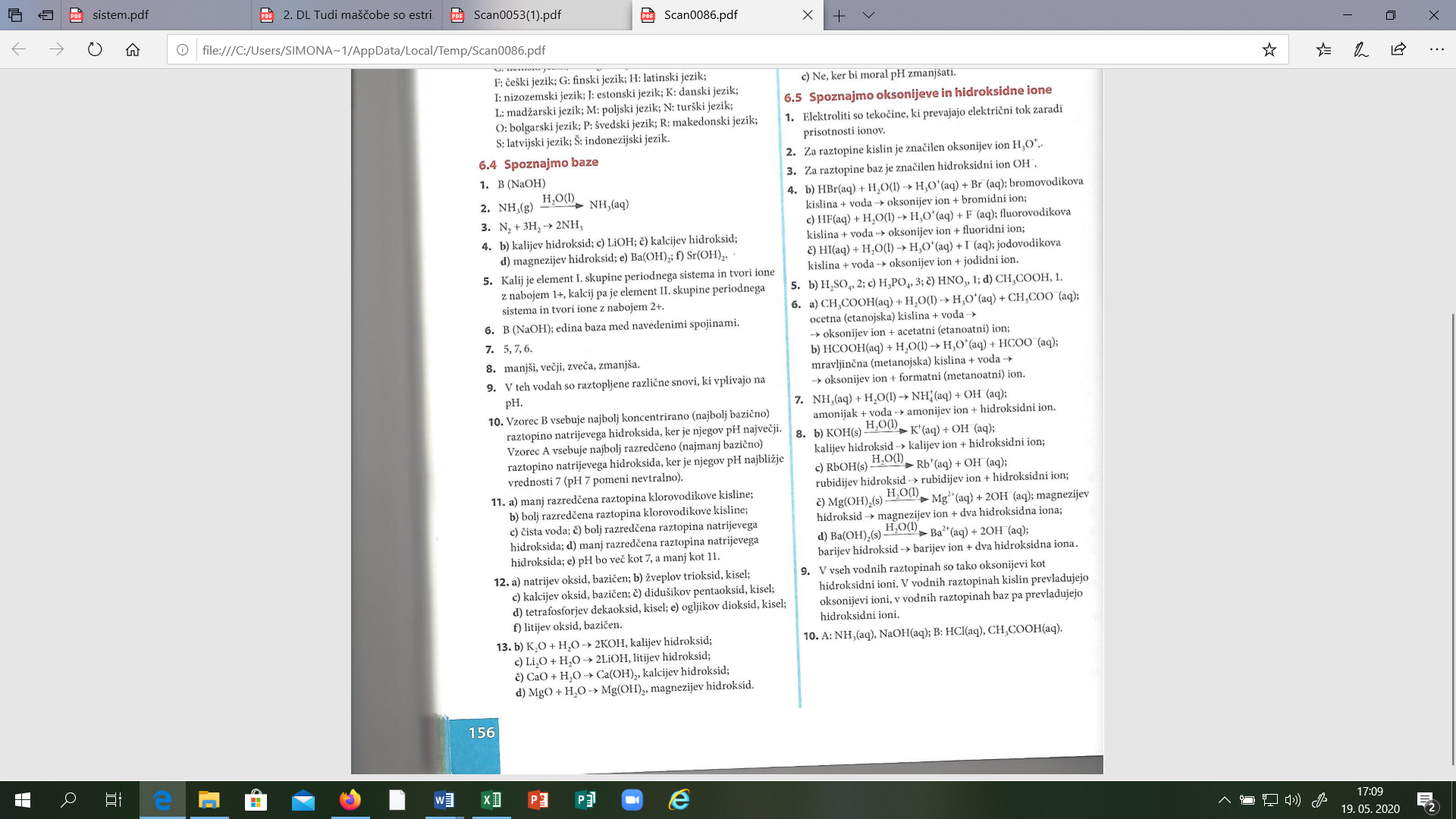 Nadaljujemo pa z nastankom kislin in baz.Odprite DZ  na strani120.Pri 12 nalogi morate poimenovati oksid in ga opredeliti kot kislega ali bazičnega.Pazi: KOVINSKI OKSIDI DAJEJO PRI REAKCIJI Z VODO BAZE, NEKOVINSKI OKSIDI PA KISLINE.Primera) natrijev oksid, lahko pa tudi bolj natančno dinatrijev oksid, opredelitev- bazičen( ker je kovinski oksid).Pri 13. nalogi morate zapisati kemijsko enačbo za reakcijo.Pazite na to, da boste pravilno zapisali oksid.( natrijev oksid ima formulo Na2O in ne NaO- pazi spojina mora biti obstojna, to pa je takrat, ko je vsota nabojev 0. Če se spomnite, Na leži v 1. skupini in ima naboj 1+, O leži v 6 skupini in ima naboj 2-, Vsota nabojev ni nič, če pa dodamo še en Na, pa imamo  naboj 2+ in na drugi strani 2-.Pri 14. nalogi se dela lotite na enak način kot pri 13. Le da imate tukaj nekovinske okside, ki pri reakciji z vodo dajejo kisline. Formule kislin pa že poznate.Upam, da vam bo šlo.Na povezavi si lahko pogledate fimček o nastanku kislin.https://eucbeniki.sio.si/kemija8/1234/index1.htmlLahko si pogledate tudi poglavje 1.2. na spodnji povezavi:http://vedez.dzs.si/datoteke/kd2-kisline-baze-soli.pdfLep dan, Simona